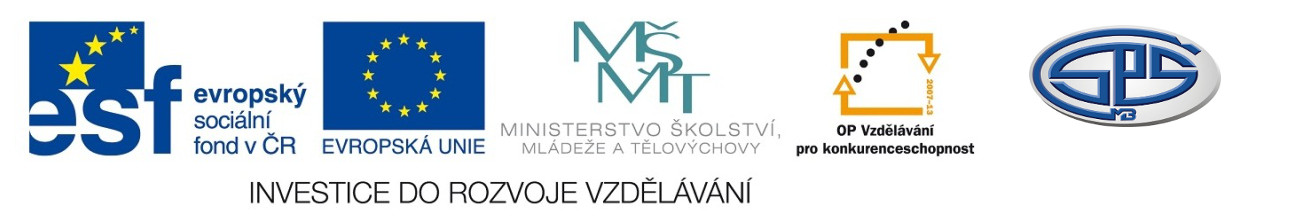 Finanční matematika – aritmetická a geometrická posloupnost - cvičeníRNDr. Iva LiškováStřední průmyslová školaMladá Boleslav, Havlíčkova 456CZ.1.07/1.5.00/34.0861MODERNIZACE VÝUKYAnotacePředmět: matematikaRočník: III. ročník SŠTematický celek: posloupnosti a finanční matematikaKlíčová slova: aritmetická posloupnost, geometrická posloupnostForma: cvičeníDatum vytvoření: 19. 3. 2014Aritmetická a geometrická posloupnost – cvičeníPříklad 1:Roční hodnota výroby je  miliony korun. Na jakou hodnotu výroba vzroste za pět let při pravidelném ročním přírůstku ?Řešení příkladu 1:Přibližně Příklad 2:Jaké je stáří archeologického nálezu, jestliže ve společné vrstvě s ním bylo nalezeno  radioaktivního uhlíku s poločasem přeměny  let a dále  rozpadových produktů. Úbytek hmotnosti způsobený vyzářením při přeměně můžeme zanedbat.Řešení příkladu 2:Přibližně letPříklad 3:Jaký je součet všech lichých kladných čísel menších než ?Řešení příkladu 3:Příklad 4:Určete součet prvních dvanácti členů aritmetické posloupnosti, kde .Řešení příkladu 4:Příklad 5:Určete první dva člena geometrické posloupnosti, v níž .Řešení příkladu 5:Příklad 6:Při průchodu skleněnou deskou ztrácí světlo  své intenzity. Jaká je intenzita paprsku po průchodu šesti takovými deskami?Řešení příkladu 6:Přibližně  původní intenzityLiteratura:Odvárko, Oldřich. Posloupnosti a finanční matematika pro střední odborné školy a studijní obory středních odborných učilišť. Dotisk 1. vydání. Praha: Prometheus, 2005. ISBN 80-7196-239-2.Smida, J., Božek, M., Odvárko, O. Sbírka úloh z matematiky pro II. Ročník gymnázií. 2. vydání. Praha: Státní pedagogické nakladatelství Praha, 1991. ISBN 80-04-25485-3.